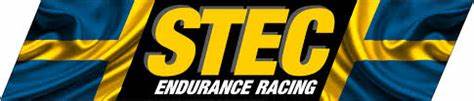 Tävlings PM  Bana  Sviestad Linköping 5 Juni Adress  Sviestad 1, 585 93 Linköping   Hemsida www.lms.seNärmaste bensinmack:
Inom 2-3 km från banan finns obemannade ST1 och Ingo med E85 och 95 oktan. Några enstaka km ytterligare in mot Linköping finns stora OKQ8 och Shell med även 98 oktan.Tider för dagen 07,00 besiktning inskrivning öppnar  obs stänger 08,45 test kval 09,00 fram till 09,40   10,00 Start 6 Timmars   Rullande start  med Safteycar  Sverige flagga 11,00 Start 4 Timmars start från depå 12,00 Start 2 Timmars  start från depå13,00 Lunchpaus   ( Track day körning ) 14,00 Start 6 Timmars Rullande start Safteycar 15,00 Start 2+4 Timmars  från depå 16,00  Målgång 2 Timmars  Skylt markerad 2 timmar  och målflagga  17,00 Målgång 6+4 Timmars  Målflagga 17,15 Prisutdelning samtliga vid kartingbanan Frukost Lunch kaffe osv finns i depåområdet under hela dagen. Publik se senaste info på hemsidan första sidan.Ban info med film , väder info mm https://rejsa.nu/bana_info.asp?sviestadTävlingsledare  Björn Nilsson Lars Samuelsson Funktionärsansvariga  Tessan Nyström Nina Mickelsson Sjukvård www.akutus.se     Rescuebil  Jimmy Stridh + Valentine Strömberg Tidtagning  Göran Aldén  RR-Time   Livesänt på www.Amigoo.se Huvudsponsor  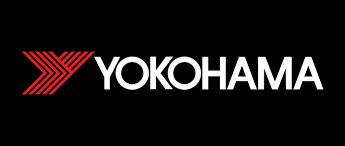 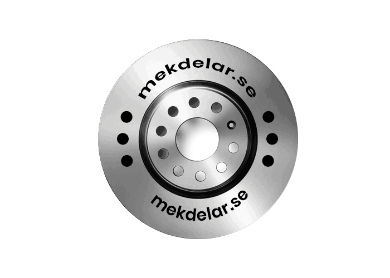 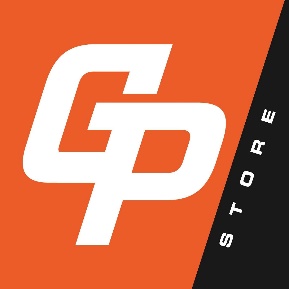 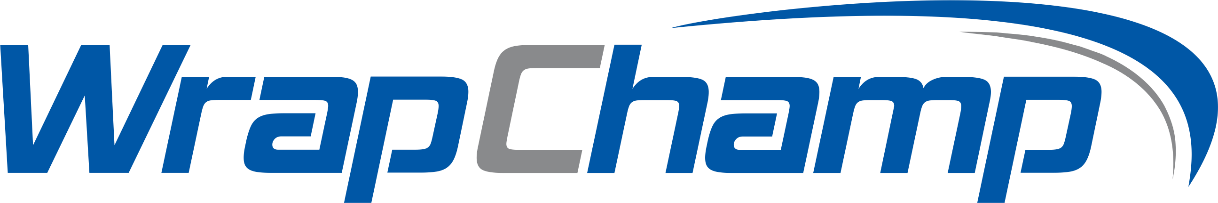 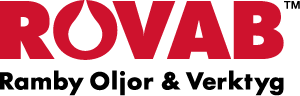 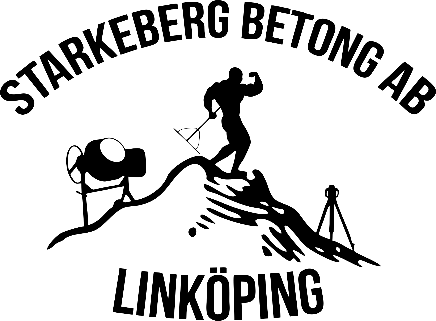 Varvtidsklassning Sviestad 2021 med knixen på långrakanKlass A tider  Ej snabbare än 1,00 Klass B tider  Ej snabbare än 1,05Klass C tider  Ej snabbare än 1,10Dessa tider är baserade på 2020 års båda tävlingar på Sviestad. Varvtiderna är det tydligaste system vi har som tävlingsledning i SM att luta oss emot som ekonomiskt vettiga system att klassa in tävlande team tillsammans med kilo/HKTycker det du det låter fair så välkommen.Tycker du inte det är fair så kom med förslag inför 2022 hur klasserna skall delas in men STEC kommer INTE dela ut dispenser till något team. Parc Ferme på utvalda fordon av TL direkt efter Målgång för genomgång.All kommunikation sker på mail och i akutfall 070-798 23 78  